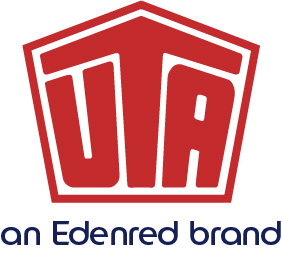 Ansprechpartner für Rückfragen: Stefan Horst +49 6027 509-106Jérôme Bonnet wurde zum Director IT bei UTA ernanntManagement-Erfahrung als CIO im Mutterkonzern EdenredDigitale Transformation im FokusOrganisatorische Trennung der Bereiche IT und MautKleinostheim – 27. März 2018. Jérôme Bonnet wird zum 1. April Director IT bei der UNION TANK Eckstein GmbH & Co. KG (UTA). Der 40-Jährige hat sich zum Ziel gesetzt, die IT-Landschaft zu modernisieren, die Digitalisierung weiter voranzutreiben und UTA als innovativen Mobilitätsdienstleister auf dem europäischen Markt zu positionieren.„Mit Jérôme Bonnet gewinnen wir einen ausgewiesenen IT-Experten von internationalem Format“, betont Volker Huber, CEO bei UTA. „Er bringt mehrjährige Erfahrung in den Bereichen digitale Bezahlservices, Tankkarten- und Flottenmanagement sowie Kundenbindungsprogramme mit. Seine Fachkenntnisse werden uns helfen, die Herausforderungen der digitalen Transformation zu meistern“, ist Volker Huber überzeugt.Jérôme Bonnet kommt vom UTA-Mutterkonzern Edenred, dem Weltmarktführer im Bereich von Bezahlservices für Unternehmen, Arbeitnehmer und Handelspartner. Seit 2015 ist er CEO von Cardtrend Systems in Malaysia. Die Edenred-Tochtergesellschaft entwickelt Tankkarten- und Flottenmanagementlösungen für führende Mineralölkonzerne und Banken in Südostasien. Zuvor war Jérôme Bonnet mehrere Jahre lang vor allem in China und Singapur in verschiedenen leitenden Funktionen für Accor Services tätig, eine Sparte der Accor-Gruppe, die 2010 zu Edenred wurde. In dieser Zeit managte er unter anderem das Software Development Center und war CIO für die Regionen Asien-Pazifik und Mittlerer Osten. Er studierte Informatik in Bordeaux und ist Absolvent des Pariser Conservatoire National des Arts et Métiers.Als neuer Director IT bei UTA berichtet Jérôme Bonnet direkt an CEO Volker Huber. Bislang verantwortete Olaf Schneider in Personalunion die Bereiche IT und Maut. Wegen ihrer zunehmenden strategischen Bedeutung werden beide Bereiche organisatorisch voneinander getrennt. „Olaf Schneider wird sich künftig mit all seiner Management-Erfahrung auf den Wachstumsmarkt Maut konzentrieren“, so Volker Huber.Über UNION TANK Eckstein UNION TANK Eckstein GmbH & Co. KG (UTA) zählt zu den führenden Anbietern von Tank- und Servicekarten in Europa. Über das UTA-Kartensystem können gewerbliche Kunden an über 55.000 Stationen in 40 europäischen Ländern markenunabhängig und bargeldlos tanken sowie weitere Leistungen der Unterwegsversorgung nutzen. Dazu zählen unter anderem die Mautabrechnung, Werkstattleistungen, Pannen- und Abschleppdienste sowie die Rückerstattung von Mehrwert- und Mineralölsteuer. Das Unternehmen, das 1963 von Heinrich Eckstein gegründet wurde, ist mehrheitlich im Besitz der Edenred SA (66 Prozent). Edenred ist Weltmarktführer im Bereich von Bezahlservices für Unternehmen, Arbeitnehmer und Handelspartner. 2017 wurde ein Geschäftsvolumen von mehr als 26 Milliarden Euro generiert, davon 78% durch digitale Formate. Die Services von Edenred schaffen für 44 Millionen Arbeitnehmer, 770.000 Unternehmen und öffentliche Einrichtungen sowie 1,5 Millionen Handelspartner ein einzigartiges Netzwerk. Die Familien Eckstein und van Dedem halten 34 Prozent an UTA. UTA hat den renommierten Image-Award der Fachzeitschrift VerkehrsRundschau in der Kategorie „Tankkarten“ gewonnen, der alle zwei Jahre auf Basis einer unabhängigen Marktstudie des Marktforschungsinstituts Kleffmann vergeben wird. www.uta.comFolgen Sie UTA auf Twitter: www.twitter.com/UTA_DEUAbdruck kostenfrei, Beleg erbeten.UNION TANK Eckstein GmbH & Co. KG, Stefan Horst, Head of MarketingHeinrich-Eckstein-Straße 1, D-63801 Kleinostheim/Main, Telefon: +49 6027 509-106E-Mail: stefan.horst@uta.com